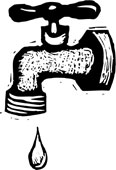 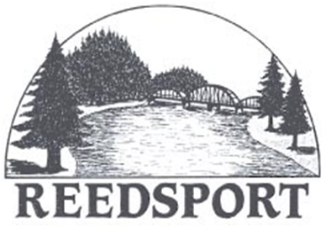 City of Reedsport2023 WATER QUALITY REPORTIssued May 2024The City of Reedsport is pleased to present the 2023 Water Quality Report. This report is designed to inform you about the high quality of water and services we deliver to you every day. Our constant goal is to provide you with a safe and dependable supply of drinking water. We want you to understand the efforts we make continually to protect our water resources. We are committed to ensuring the continued high quality of your water. The following acronyms are important to understand when reviewing the information contained in this table:pCi/L: picocuries per liter (a measure of radioactivity)ppb: parts per billion, or micrograms per literppm: parts per million, or milligrams per liter(AL) Action Level: The concentration of a contaminant that, if exceeded, triggers treatment or other requirements that a water system must follow.(MCL) Maximum Contaminant Level: the highest level of a contaminant that is allowed in drinking water. MCLs are set as close to the MCLGs as feasible using the best available treatment technology.(MCLG) Maximum Contaminant Level Goal: the level of a contaminant in drinking water below which there is not known or expected risk to health. MCLGs allow for a margin of safety.(MRDL) Maximum Residual Disinfectant Level: the highest level of a disinfectant allowed in drinking water. There is convincing evidence that addition of a disinfectant is necessary for control of microbial contaminants.(MRDLG) Maximum Residual Disinfection Level Goal: the level of a drinking water disinfectant below which there is no known or expected risk to health. MRDLGs do not reflect the benefits of the use of disinfectants to control microbial contaminants. (NTU) Nephelometric Turbidity Units. Turbidity is a measure of the cloudiness of the water. We monitor it because it is a good indicator of the effectiveness of our filtration system.(TT) Treatment Technique: a required process intended to reduce the level of a contaminant in drinking water.This table lists all of the drinking water contaminants that were detected during 2023. The presence of contaminants in the water does not necessarily indicate that the water poses a health risk. Unless otherwise noted, the data presented in this table is from testing done in the calendar year of the report. The EPA and the State require the City to monitor for certain contaminants less than once per year because the concentrations of these contaminants do not change frequently.Last year, as in years past, your tap water met all U.S Environmental Protection Agency (EPA) and State Drinking Water Program health standards. The City of Reedsport vigilantly safeguards its water supplies and once again our system has not violated a maximum contaminant level.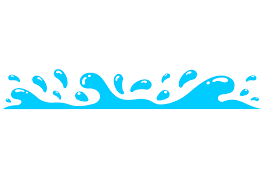 FREQUENTLY ASKED QUESTIONSWHERE DOES MY WATER COME FROM?Our water source is Clear Lake, located approximately 5 miles south of Reedsport. HOW CAN I GET INVOLVED?If you have any questions about this report or about your water utility, please contact Reedsport City Hall at (541) 271-3603. We want our valued customers to be well informed about their water utility. If you want to learn more, please feel free to attend any of our regularly scheduled City Council meetings. They are held on the first Monday of the month starting at 7:00 pm in the City Council Chambers at 451 Winchester Avenue, Reedsport. DO I NEED TO TAKE SPECIAL PRECAUTIONS?Some people may be more vulnerable to contaminants in drinking water than the general population. Immuno-compromised persons, such as persons with cancer undergoing chemotherapy, persons who have undergone organ transplants, people with HIV/AIDS or other immune system disorders, some elderly, and infants can be particularly at risk from infections. These people should seek advice about drinking water from their health care providers. EPA/Centers for Disease Control (CDC) 
guidelines on appropriate means to lessen the risk of infection by Cryptosporidium and other microbial 
contaminants are available from the Safe Drinking Water Hotline (800-426-4791).WHY ARE THERE CONTAMINANTS IN MY DRINKING WATER?Drinking water, including bottled water, may reasonably be expected to contain at least small amounts of some contaminants. The presence of contaminants does not necessarily indicate that water poses a health risk. More information about contaminants and potential health effects can be obtained by calling the Environmental Protection Agency’s (EPA) Safe Drinking Water Hotline (800-426-4791). The sources of drinking water (both tap water and bottled water) include rivers, lakes, streams, ponds, reservoirs, springs, and wells. As water travels over the surface of the land or through the ground, it dissolves naturally occurring minerals and, in some cases, radioactive material. It can pick up substances resulting from the presence of animals or from human activity: Microbial contaminants, such as viruses and bacteria that may come from sewage treatment plants, septic systems, agricultural livestock operations, and wildlife. Inorganic contaminants, such as salts and metals, which can be naturally occurring or result from urban storm water runoff, industrial, or domestic wastewater discharges, oil and gas production, mining, or farming; pesticides and herbicides, which may come from a variety of sources such as agriculture, urban storm water runoff, and residential uses. Organic chemical contaminants, including synthetic and volatile organic chemicals, which are by-products of industrial processes and petroleum production, and can also come from gas stations, urban storm water runoff, and septic systems. Radioactive contaminants, which can be naturally occurring or be the result of oil and gas production and mining activities.  In order to ensure that tap water is safe to drink, the EPA prescribes regulations that limit the amount of certain contaminants in water provided by public water systems. The Food and Drug Administration (FDA) regulations establish limits for contaminants in bottled water which must provide the same protection for public health.CONTACT US:Reedsport City Hall451 Winchester Avenue | Reedsport, OR. 97467Phone: 541-271-3603 | Website: www.cityofreedsport.orgBusiness Hours: 9:00am-5:00pm (closed for lunch from noon-1:00pm)CONTAMINANTMCLG or MRDLGMCL, TT, or MRDLYOUR WATERRANGERANGESAMPLE DATEVIOLATIONTYPICAL SOURCECONTAMINANTMCLG or MRDLGMCL, TT, or MRDLYOUR WATERLowHighSAMPLE DATEVIOLATIONTYPICAL SOURCEDisinfectants & disinfection by-products(Convincing evidence shows that adding a disinfectant is necessary to control microbial contaminants.)Disinfectants & disinfection by-products(Convincing evidence shows that adding a disinfectant is necessary to control microbial contaminants.)Disinfectants & disinfection by-products(Convincing evidence shows that adding a disinfectant is necessary to control microbial contaminants.)Disinfectants & disinfection by-products(Convincing evidence shows that adding a disinfectant is necessary to control microbial contaminants.)Disinfectants & disinfection by-products(Convincing evidence shows that adding a disinfectant is necessary to control microbial contaminants.)Disinfectants & disinfection by-products(Convincing evidence shows that adding a disinfectant is necessary to control microbial contaminants.)Disinfectants & disinfection by-products(Convincing evidence shows that adding a disinfectant is necessary to control microbial contaminants.)Disinfectants & disinfection by-products(Convincing evidence shows that adding a disinfectant is necessary to control microbial contaminants.)Disinfectants & disinfection by-products(Convincing evidence shows that adding a disinfectant is necessary to control microbial contaminants.)Haloacetic Acids (HAA5) (ppb)N/A.060.0334.01450.03342023NOBy-product of drinking water chlorinationTTHMs (Total Trihalomethanes) (ppb)N/A.080.0609.0260.06092023NOBy-product of drinking water chlorinationInorganic ContaminantsInorganic ContaminantsInorganic ContaminantsInorganic ContaminantsInorganic ContaminantsInorganic ContaminantsInorganic ContaminantsInorganic ContaminantsInorganic ContaminantsFluoride (ppm)440N/AN/A2019NOErosion of natural deposits: water additive which promotes strong teeth; discharge from fertilizer & aluminum factoriesSodium (ppm)N/AN/A11.8N/AN/A2019NON/AMicrobiological ContaminantsMicrobiological ContaminantsMicrobiological ContaminantsMicrobiological ContaminantsMicrobiological ContaminantsMicrobiological ContaminantsMicrobiological ContaminantsMicrobiological ContaminantsMicrobiological ContaminantsTurbidity (NTU)NA56.00.0276.002023NOSoil runoffCONTAMINANTMCLGAL90TH %ResultSAMPLE DATE# SAMPLES 
EXCEEDING AL# SAMPLES 
EXCEEDING ALEXCEEDS ALTYPICAL SOURCEInorganic ContaminantsInorganic ContaminantsInorganic ContaminantsInorganic ContaminantsInorganic ContaminantsInorganic ContaminantsInorganic ContaminantsInorganic ContaminantsInorganic ContaminantsCopper-action level at consumer taps (ppm)1.31.30.293202100NOCorrosion of household plumbing systems; erosion of natural deposits; leaching from wood preservativesLead-action level at consumer taps (ppb)0153202100NOCorrosion of household plumbing systems; erosion of natural depositsUNDETECTED CONTAMINANTS - The following contaminants were monitored for, but not detected, in your water.UNDETECTED CONTAMINANTS - The following contaminants were monitored for, but not detected, in your water.UNDETECTED CONTAMINANTS - The following contaminants were monitored for, but not detected, in your water.UNDETECTED CONTAMINANTS - The following contaminants were monitored for, but not detected, in your water.UNDETECTED CONTAMINANTS - The following contaminants were monitored for, but not detected, in your water.UNDETECTED CONTAMINANTS - The following contaminants were monitored for, but not detected, in your water.UNDETECTED CONTAMINANTS - The following contaminants were monitored for, but not detected, in your water.UNDETECTED CONTAMINANTS - The following contaminants were monitored for, but not detected, in your water.UNDETECTED CONTAMINANTS - The following contaminants were monitored for, but not detected, in your water.CONTAMINANTMCLG OR MRDLGMCLG OR MRDLGMCL OR MRDLMCL OR MRDLYOUR WATERYOUR WATERVIOLATIONTYPICAL SOURCERadioactive ContaminantsRadioactive ContaminantsRadioactive ContaminantsRadioactive ContaminantsRadioactive ContaminantsRadioactive ContaminantsRadioactive ContaminantsRadioactive ContaminantsRadioactive ContaminantsRadium (combined 226/228) (pCi/L)0055NDNDNON/AMONITORING AND REPORTING OF COMPLIANCE DATA VIOLATIONSMONITORING AND REPORTING OF COMPLIANCE DATA VIOLATIONSMONITORING AND REPORTING OF COMPLIANCE DATA VIOLATIONSMONITORING AND REPORTING OF COMPLIANCE DATA VIOLATIONSMONITORING AND REPORTING OF COMPLIANCE DATA VIOLATIONSMONITORING AND REPORTING OF COMPLIANCE DATA VIOLATIONSMONITORING AND REPORTING OF COMPLIANCE DATA VIOLATIONSMONITORING AND REPORTING OF COMPLIANCE DATA VIOLATIONSMONITORING AND REPORTING OF COMPLIANCE DATA VIOLATIONSThe City of Reedsport had zero reporting violations in 2023.The City of Reedsport had zero reporting violations in 2023.The City of Reedsport had zero reporting violations in 2023.The City of Reedsport had zero reporting violations in 2023.The City of Reedsport had zero reporting violations in 2023.The City of Reedsport had zero reporting violations in 2023.The City of Reedsport had zero reporting violations in 2023.The City of Reedsport had zero reporting violations in 2023.The City of Reedsport had zero reporting violations in 2023.